KOMENDA WOJEWÓDZKA POLICJIW SZCZECINIEWYDZIAŁ ŁĄCZNOŚCI I INFORMATYKI70-515 Szczecin											telefon 47 78-11-684ul. Małopolska 47										Fax      47 78-11-613									         ORYGINAŁ /KOPIADotyczy zakupu;- wg podanej specyfikacją -   zgodnie z przedstawioną ofertą z dnia …….2020 r.Koszt zakupu (brutto) ……… zł całość zamówienia  Podstawą do zapłaty będzie właściwa realizacja zlecenia potwierdzona przez Zamawiającego oraz  faktura VAT wystawiona przez Wykonawcę zgodnie z przedstawioną ofertą.W sprawie dodatkowych informacji proszę o kontakt z ………………. tel. ( 47) 78 ……….DANE DO WYSTAWIENIA FAKTURY:Komenda Wojewódzka Policji w Szczecinie Ul. Małopolska 4770-515 SzczecinNIP 851-030-96-92Proszę o dostawę na adres:Komenda Wojewódzka Policji w Szczecinie ul. Małopolska 4770-515 Szczecin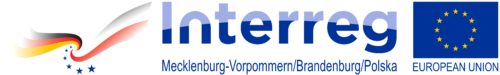 Projekt pn. „Korelacja identyfikacji i zwalczania  transgranicznych powiązań terrorystycznych w obszarze badań genetycznych i informatycznych” Umowa o dofinansowanie projektu nr INT 110 ”. Projekt realizowany w ramach Programu Współpracy INTERREG VA Meklemburgia- Pomorze Przednie/Brandenburgia/Polska w ramach celu Europejska Współpraca Terytorialna dofinansowany przez Unię Europejską ze środków  Europejskiego Funduszu Rozwoju Regionalnego (EFRR).Warunki płatności :PRZELEW 21 dniPłatnik (konto bankowe)JAK WYŻEJNBP O/O SZCZECIN94101015990025092230000000Data wpływu :Symbol dokumentu :Nr ewidencyjny :Warunki płatności :PRZELEW 21 dniPłatnik (konto bankowe)JAK WYŻEJNBP O/O SZCZECIN94101015990025092230000000ADRESAT :……………ADRESAT :……………ADRESAT :……………ADRESAT :……………ADRESAT :……………ADRESAT :……………ZAMÓWIENIEZAMÓWIENIEZAMÓWIENIEZAMÓWIENIEZAMÓWIENIEZAMÓWIENIEZAMÓWIENIEZAMÓWIENIEZAMÓWIENIEZAMÓWIENIEZAMÓWIENIEZAMÓWIENIESymb. Dok.Z dnia :…..2020 r.Nr :ŁI-      /2020Symb. Dok.Z dnia :…..2020 r.Nr :ŁI-      /2020Symb. Dok.Z dnia :…..2020 r.Nr :ŁI-      /2020Identyfikator zamawiającegoREGONIdentyfikator odbiorcyREGONIdentyfikator płatnika NIP851-030-96-92Identyfikator płatnika NIP851-030-96-92Nr umowy / przydziałuArt.4 pkt.8Nazwa artykułu wyrobuKTM –symbol indeksuJednostka miaryILOŚĆTermin PILNE!